Тема: О. Кобилянська. Повість «Земля». Образи твору, художня майстерність письменниціМета: допомогти учням усвідомити майстерність письменниці в розкритті різних психологічних типів людей, у порушенні «вічних проблем» і спробі їх вирішити; викликати інтерес до читання художніх творів; розвивати навички порівняння образів, проведення аналогій з реальним сучасним життям, вміння висловлювати власні думки з приводу прочитаного; виховувати здатність до співчуття, прагнення до духовного розвитку.Обладнання: ілюстрації до повісті В. Касіяна,  фрагменти кінострічкиТип уроку: комбінований , кіномайстерняХід уроку:                                  Епіграф  :          «Найбільша цінність землі- людина, і                                                позбавляти її життя руками іншої- злочин»І Організаційний момент   Поділ класу на групи.ІІ  Оголошення теми і мети уроку.  Мотивація навчальної діяльностіВступне слово вчителя    Одним із видів мистецтва є кіно. Ми з вами бачимо вже готові шедеври кіноіндустрії, із захопленням спостерігаємо за кінопостановками. Але це тільки гарна вершина кіноайсберга із  майстерною грою акторів. Основна робота цілої групи професіоналів залишається поза кадром. І нам не видно буденної тривалої роботи.    Сьогодні пропоную вам долучитися до створення майбутнього кіно шедевру,  тому що останній узагальнюючий урок з вивчення творчості Ольги Кобилянської ми проведемо у кіномайстерні. Спробуємо себе в ролі сценаристів ( І  група),  акторів ( ІІ група), дослідників- костюмерів і декораторів ( ІІІ група), кінокритиків і консультантів ( ІV група)  і , звичайно, головна людина на майданчику кінорежисер ( вчитель). Ви узагальнете свої знання про повість  « Земля», дізнаєтесь нове, зможете виявити свої творчі здібності ,а , можливо, хтось обере майбутню професію.     Протягом уроку ми працюватимемо із схемою ( кластер), не забувайте свої знання у вигляді короткої інформації розміщувати  тут.  Тож до роботи у кіномайстерні.ІІІ  Актуалізація знаньПеред групами є завдання, яке ви повинні виконати протягом кількох хвилин, а далі почергово оголошувати результат своєї роботи.КонсультантиВстановлюють історичні переду, історію написання твору, епіграф, присвяту.Сценаристи  визначають композиційні елементи, сюжет .Учням пропонується скласти із запропонованих елементів сюжетний ланцюжок.-Івоніка на оранці з Михайлом. Розмова про Саву. Надія на його виправлення-Марійка почала помічати пропажу курей-Михайла забрали до казарми-Михайло приходив на Великдень у відпустку, зустрічався з Анною-Сава перестріває Анну і лякає її своїм страшним виглядом і мовчанням-Поховання Михайла-Минуло шість років. Батько не дав Саві землі-Петро одружується з АнноюКритики визначають проблематику твору, зосереджують увагу на основній – землі її відображенні в інших творах літератури ( « Кайдашева сім я»,  « Сто тисяч»,  « Хіба ревуть воли, як ясла повні»)Актори  класифікують героїв.Сьогодні модно проводити кастинги на ролі. Тому пропоную акторам взяти участь у кастингу на головні ролі. ( Інсценізація уривків-діалогів ). Критики аналізують  зовнішній вигляд претендентів і порівнюють із цитатним описом героїв , визначають кращого претендента/Дослідники.Запрошую до слова групу дослідників. Їх роль у творенні кінофільмів малопомітна і у титрах дрібним шрифтом вказано костюмерів, декораторів, але саме від них залежить , скажімо, чи будуть герої на екрані відповідати своїй епосі.Вірування героїв, погані знакиПобут (інтер єр оселі Докії)Традиції , близькі сучасним ( похорон Михайла)Роль і місце художніх засобів виразності у творі , зокрема персоніфікації  ( опис землі)Дослідники торкнулися вірувань, саме ними скористалася авторка, створюючи образи- символи. На попередніх уроках ми говорили про роль О, Кобилянської і її місце в цьому літературному напрямку. Давайте дослідимо , які символи є в повісті.Є літературні твори, які кілька разів екранізовані різними  кіностудіями ( « Анна Кареніна», « Війна і мир», « Украдене щастя»), а є такі, які жодного разу не стали сценарієм фільму чи вистави . Яка доля повісті « Земля»? ( Учні розповідають про постановку Чернівецьким драмтеатром, екранізацію 1954р.,порівнюють повість і кінострічку)Кожен фільм  має свою унікальну назву , пропоную подумати над  назвою майбутнього фільму і записати його на плівці.Творче конструювання ( робота з комп ютерами).-Створити афішу  фільму-Створити бук трейлер-Створити флаєриIV Підсумок уроку. Метод « Незакінчене речення»« Робота над твором мене спонукала…»V   Самооцінювання ( анонімно)Домашнє   завданняВисокий рівень. Опрацювати критичну статтю Михайла Кудрявцева «Повість Ольги Кобилянської «Земля» в контексті літератури про злочин і кару: філософський аспект, виконати компаративний аналіз (Журнал «Українська мова і література в ЗОШ» - у шкільній бібліотеці).               Достатній і середній рівні – скласти сенкан «Земля».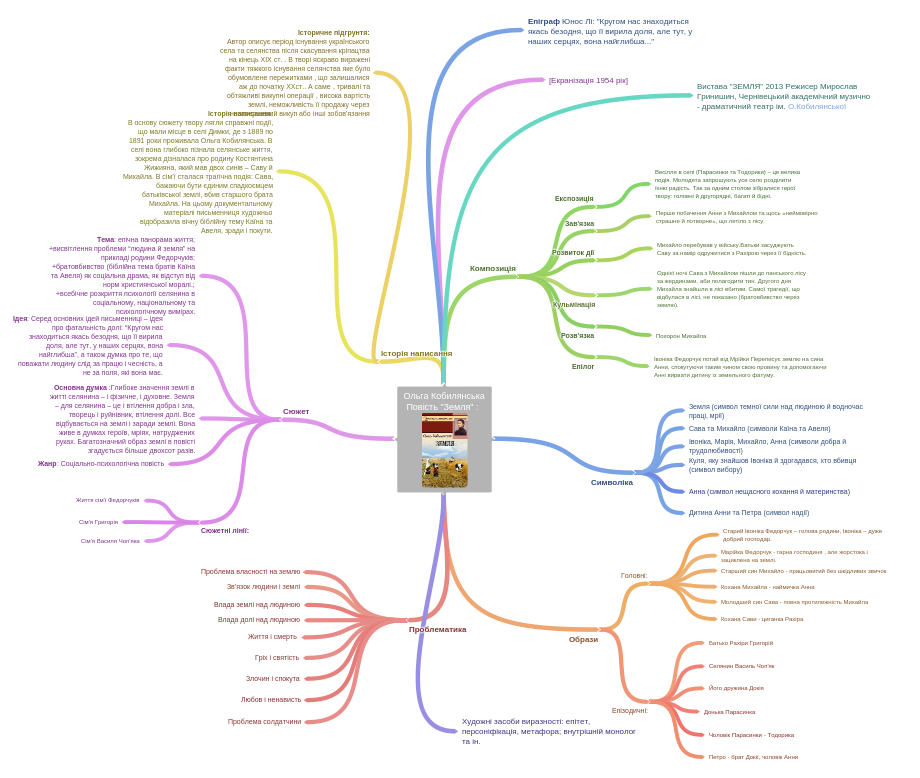 